<<ԿԱՆԹԵՂ>>  ԿՐԹԱՄՇԱԿՈՒԹԱՅԻՆ, ՍՈՑԻԱԼ-ԲԱՐԵԳՈՐԾԱԿԱՆ ՀԱՍԱՐԱԿԱԿԱՆ ԿԱԶՄԱԿԵՐՊՈՒԹՅՈՒՆԱՏԵՍՏԱՎՈՐՄԱՆ ԵՆԹԱԿԱ ՈՒՍՈՒՑԻՉՆԵՐԻ ՎԵՐԱՊԱՏՐԱՍՏՄԱՆ ԴԱՍԸՆԹԱՑ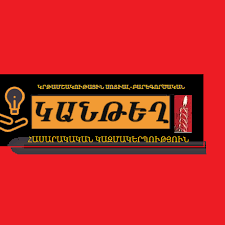 ԱՎԱՐՏԱԿԱՆ ՀԵՏԱԶՈՏԱԿԱՆ ԱՇԽԱՏԱՆՔՄԱԹԵՄԱՏԻԿԱՅԻ ԴԱՍԱՎԱՆԴՄԱՆ ԴԵՐԸ ՍՈՎՈՐՈՂՆԵՐԻ ՀԵՏԱՔՐՔՐԱՍԻՐՈՒԹՅՈՒՆՆԵՐԻ ԵՎ ՄՏԱԾՈՂՈՒԹՅԱՆ ԶԱՐԳԱՑՄԱՆ ԳՈՐԾՈՒՄՀՀ Լոռու մարզ, Ալավերդու թիվ 1 հիմնական դպրոցի մաթեմատիկայի ուսուցչուհի Թումանյան ԳոհարՎանաձոր2022թՄԱԹԵՄԱՏԻԿԱՅԻ ԴԱՍԱՎԱՆԴՄԱՆ ԴԵՐԸ ՍՈՎՈՐՈՂՆԵՐԻ ՀԵՏԱՔՐՔՐԱՍԻՐՈՒԹՅՈՒՆՆԵՐԻ ԵՎ ՄՏԱԾՈՂՈՒԹՅԱՆ ԶԱՐԳԱՑՄԱՆ ԳՈՐԾՈՒՄՆԵՐԱԾՈՒԹՅՈՒՆԴասավանդման մեթոդների ճիշտ ընտրության և անհրաժեշտպահանջկոտությանդեպքումմաթեմատիկայիդասաժամըոչմիայնանսպառհնարավորություն է ընձեռնում զարգացնելու աշակերտի տրամաբանությունն ու մտածողությունը, այլ նաև խիստ, հստակ, կուռ տրամաբանական դատողությունները ձևավորումուհղկումեննրակերպարնընդհանրապես՝ դաստիարակումնրամեջկամք, նպատակաուղղվածություն, ազնվություն և այլն:Ուսուցմանընթացքումսովորողներըհանդիպումենտրամաբանականմտածողությանզանազանձևերի և մեթոդների: Նրանքծանոթանումենմեծքանակովմաթեմատիկականհասկացություններիհետ, որոնցիցհիմնականները (նախնականները) ներմուծվումենվերացականճանապարհով, մյուսները սահմանվումեննախնականհասկացություններիկամնախապեսսահմանվածհասկացությունների միջոցով: Թեորեմներնապացուցելիսսովորողներինհարկկլինիլայնորենօգտվելմտահանգումներից, կիրառելապացուցմանզանազանմեթոդներ, գտնելնորապացուցումներ՝ դասապրոցեսումլսածիկամդասագրքիցսովորածիհիմանվրա: Խնդիրլուծելիսաշակերտըպետք է գտնիլուծմանսխեման, այնուհետևիրականացնիլուծումը: Իսկդապահանջում է տրամաբանորենհիմնավորված և հստակդատողություններ: Մաթեմատիկայիդասավանդմանընթացքումմտավորգործունեությանայդձևերըսովորողներինշատհաճախենհանդիպում. սիստեմատիկկիրառվումեն, նրանցիցորոշներըտեղենգտնումմաթեմատիկայիյուրաքանչյուրդասին:Իհարկե, տրամաբանականմտածողություննիրականացվում է նաևուսումնականայլառարկաներիդասավանդմանընթացքում: Սակայն, այդառումով, մաթեմատիկայիուսուցումնունիբացահայտառավելությունուսումնականմյուսառարկաներինկատմամբ: Տրամաբանականքայլերնաշակերտներըգիտակցումեննրանցկոնկրետկիրառմամբ, ակտիվգործունեությամբ: Սովորողներիտրամաբանականմտածողությանզարգացմանառումովմաթեմատիկայիդասավանդումըդառնում է ավելիգործուն: Այդնկատառումովանհրաժեշտ է հատուկուշադրությունդարձնելդպրոցականներիմտածողության (տրամաբանության) զարգացմանը: Մաթեմատիկայիայսկամայնհարցըքննարկելուընթացքումցուցաբերվողհստակդատողություններըներառումենձևականտրամաբանությանպարզագույնկանոնները և դրանք, բնականաբար, արմատավորվումենսովորողներիգիտակցությանմեջ՝ առանցորևէաղբյուրիցայդկանոններիսերտմանը: Օրինակ, հակասողենթադրությամբապացուցումը, երրորդիբացառմանօրենքը,որոնքայսկամայնձևովկիրառվումենշատհարցերքննարկելիս: Սովորելովճշմարիտպնդումներիխիստապացուցմանը, սովորողներնընտելանումենդատողություններիհիմնավորմանը՝ ստանալովնորփաստերիարտածմանկարողություններ, ձեռքենբերումտրամաբանորենդատելուունակություններ:Դպրոցականկրթությունըպետք է հաշվիառնիյուրաքանչյուրաշակերտիանհատականությունը: Ուսուցչիխնդիրն է՝ պահպանելաշակերտիմտավորակտիվությունը՝ առաջադրելովնրաանհատականհակումներին և ուժերինհամապատասխաննպատակահարմարառաջադրանքներ: Ունակություններիառումովաշակերտներիհավասարեցումըվնասակար է. այնդիմազրկում է լավսովորողներին և դանդաղեցնումնրանցմտավորզարգացումը:Մաթեմատիկականցանկացածհարցկարելի է անսպառխորացնել: Ուսուցիչըկարող է յուրաքանչյուրթեմայումաշակերտներիցպահանջելհասանելիխորությամբհետազոտումներկատարել: Չիկարելիմիշտլուծելմիայնայնպիսիխնդիրներ, որոնքլուծվումենսերտածալգորիթմիկիրառմամբ:Այդպիսիուսուցումըոչմիայնչիզարգացնիսովորողներիմտավորկարողությունները, այլևնմանիրավիճակներումնրանցկողմիցթույլտվածսխալներնանխուսափելիեն:Միշտէլդասարաններումկարողենգտնվելաշակերտներ, որոնցընդունակություններըմիջինիցբարձրեն: Ընդունակաշակերտներիհետաշխատելումեթոդիկանարժանի է լուրջուշադրության: Այդպիսիաշակերտներինմաթեմատիկականգիտելիքներըհեշտությամբենտրվում: Որպեսկանոն, նրանքավելիարագենլուծումխնդիրները, հաճախառաջարկելովյուրօրինակլուծում՝ ոչստանդարտմտածելակերպով: Նրանքարագենընկալումնաևնորնյութիբացատրությունը: Այդպիսիաշակերտներնիրենցնկատմամբպահանջումենամենօրյաուշադրություն և հոգատարություն: Ուշադրությունիցդուրսմնալուդեպքումնրանցհամարդասապրոցեսըդառնում է անհետաքրքիր: Բնականաբար, այդպիսիսովորողներըպետք է ստանանլրացուցիչհանձնարարություններ՝ իրենցմտավորկարողություններինհամապատասխան: Այդհանձնարարություններըպետք է լինենհետաքրքիր, բովանդակալից, տրամաբանությունպահանջող և հաճախ՝ ոչստանդարտ:Պատրաստիգիտելիքներհաղորդելուժամանակսովորողներըպասիվեն, վարժվումենհաղորդվածըհիշելուն, քննադատաբար չենկարողմոտենալհարցերիպարզաբանմանը: Նմանդեպքերումուսուցմանհիմքումդրվում է ոչթետրամաբանությունը, այլ՝ հիշողությունը, որըկաշկանդում է սովորողներիմտածողությանզարգացումը: Այդպիսիթերություններիցազատվելու համարնպատակահարմար է հենվելէվրիստիկմեթոդիվրա,դասապրոցեսումավելիհաճախստեղծելպրոբլեմայինիրադրություններ. սովորողիմեջմշակելտրամաբանվածդատողություններանելուհմտություններ:Հիշենք, որէվրիստիկ է կոչվումայնպիսիմեթոդ, որիդեպքումուսուցիչնաշակերտներինչիհաղորդումյուրացմանենթակապատրաստիգիտելիքներ, այլնրանցմոտեցնում է՝ համապատասխանառաջադրություններնուկանոններնինքնուրույնհայտնաբերելուն:Բերենքօրինակներերկրաչափությունից, որոնցումուսուցիչըսովորողներինմղում է ինքնուրույնստեղծագործականաշխատանքի:1. Ոսուցիչնաշակերտներինտալիս է, օրինակ, այսպիսիհանձնարարություն. «Ուղանկյանպարագիծը 10 սմ է: Փորձեքինքնուրույնգուշակելհետևյալհարցերիպատասխանները. ա)Քանի՞ այդպիսիուղղանկյունկարող է լինել:բ) Համեմատեքայդպիսիմիքանիուղղանկյուններիմակերեսները:գ) Կարո՞ղ է այդպիսիուղղանկյանմակերեսըփոքրլինել 1 քառ. սմ-ից:դ) Ի՞նչամենամեծմակերեսկարող է ունենալայդպիսիուղղանկյունը:»2. «Քառանկյուններ» թեմանուսումնասիրելիսաշակերտներնարդենտեղյակենսեղանիմիջինգծիվերաբերյալթեորեմին: Ուսուցիչըայսպիսիհանձնարարություն է տալիս. «Դիցուք, ABCD-ն որևէուռուցիկքառանկյուն է, E, F, M, N-ը համապատասխանաբար AB, BC, CD և DA կողմերիմիջնակետերնեն: Փորձեք ի հայտբերել.ա) Առնչություն NE և AB հատվածներիմիջև:բ)  Առնչություն NE և MF հատվածներիմիջև:գ) EFMN քառանկյանտեսակը:դ) Առնչություն EM հատվածի և AD ու BC հատվածներիկիսագումարիմիջև:ե) ԱռնչությունABCD և EFMN քառանկյուններիմակերեսներիմիջև:Այստեղհարկենքհամարումբերելնաևհետաքրքրաշարժ և տրամաբանականխնդիրներիհավաքածու, որոնք (և որոնցնմանները)անհրաժեշտկլինենժամանակառժամանակ,դասերիընթացքում, առաջադրելսովորողներին (սկսած 5-րդ դասարանից):Կարծումենք, որայդպիսիխնդիրներըմեծհետաքրքրությունկարողենառաջացնելսովորողներիմեջ և կնպաստեննրանցտրամաբանությանզարգացմանը:3 հավ 3 օրումածումեն 3 ձու: Քանի՞ձուկածեն  12 հավը 12 օրում:Մեկոչխարնառյուծըուտումէ 2 ժամում, գայլը` 3 ժամում, շունը` 6 ժամում: Քանի՞ժամումնրանքմիասինկուտենմեկոչխար:Առաջինտնտեսուհու 8 հավերը 8 օրումածումեն 30 ձու, իսկերկրորդտնտեսուհու 10 հավերը 10 օրումածումեն 46 ձու: Ո՞րտնտեսուհուհավերնենշահեկան:ԱրամնուԳեղամըապրումենմիևնույնշենքի, համապատասխանաբար, 2-րդև 6-րդհարկերում: ԻրենցհարկերըբարձրանալիսԳեղամըքանի՞անգամէավելիշատճանապարհանցնում, քանԱրամը (հաշվվումէառաջինհարկից):Պետրոսնապրումէգյուղում, բայցաշխատումէգյուղում: Նա, սովորաբար, աշխատանքիէգնումհեծանվով: Այդօրընաորոշեցշուտհասնելաշխատանքի, ուստիևգործիչդրեցհեծանիվը: Ուղևորվեցընկերոջարագընթացմեքենայով, որիարագությունը 8 անգամմեծէրհեծանվիարագությունից: Սակայնճանապարհիուղիղկեսինայդմեքենանփչացավ, ևՊետրոսըճանապարհիմնացածմասըհարկադրվածգնացոտքով: Գնումէր, որքանհնարավորէ, արագքայլերով` հեծանվիարագությունիցընդամենըերկուանգամփոքրարագությամբ: Պետրոսնայդօրըարդյո՞քավելիքիչժամանակծախսեցճանապարհիվրա, քանմնացածօրերին, երբգնումէրհեծանվով:Չորս ընկերներ` Արշակը, Գեղամը, Հայկը և Ներսեսը մասնակցեցին դահուկային մրցույթին: Հաջորդ օրը, այն հարցին, թե ով որ տեղն է գրավել, նրանք պատասխանեցին այսպես.Արշակը -  ես ոչ առաջինն էի, ոչ էլ՝ վերջինը:Գեղամը -  ես վերջինը չէի:Հայկը -  ես առաջինն էի:Ներսեսը - ես վերջին տեղն էի:Հայտնի է, որ այդ պատասխաններից երեքը ճիշտ են, իսկ մեկը` սխալ: Նրանցից ո՞վ ճիշտ չասաց: Ո՞վ էր առաջինը:Լողի մրցույթից առաջ չորս սպորտսմենների` Ա, Բ, Գ, Դ-ի հետ հարցազրույց անցկացվեց:	Ա-ն ասաց. «Ես կլինեմ առաջինը»,	Բ-ն ասաց. «Ես չեմ լինի վերջինը»,	Գ-ն ասաց. «Ես չեմ լինի առաջինը և ոչ էլ` վերջինը»,	Դ-ն ասաց. «Ես կլինեմ վերջինը»:Լողից հետո պարզվեց, որ միայն մեկ լողորդն էր սխալ կանխատեսել արդյունքը: Լողորդներից ո՞վ էր սխալվել:Սեղանին դրված են երեք միատեսակ փակ արկղեր. նրանցից մեկում գտնվում է երկու սև գնդակ, մյուսում` 2 սպիտակ գնդակ, իսկ երրորդում`1 սև և 1 սպիտակ գնդակ: Արկղերին փակցված են պիտակներ`«2 սպիտակ»,  «2 սև»,  «սև և սպիտակ»:Հայտնի է, որ պիտակներից ոչ մեկը չի համապատասխանում տվյալ արկղի պարունակությանը: Արկղերից որևէ մեկից միայն 1 գնդակ հանելով ինչպե՞ս կարելի է որոշել պիտակների ճիշտ համապատասխանությունը:Փակ արկղում գտնվում են 60 գնդակ, որոնցից 15-ը կարմիր են, 15-ը` կանաչ, 
20-ը` դեղին, իսկ մնացածները կապույտ և սպիտակ: Ամենաքիչը քանի՞ գնդակ է հարկավոր հանել արկղից, որպեսզի նրանց մեջ հաստատ լինեն միևնույն գույնի 10 գնդակ:Ունենալովմիայն 4 լ և 5 լ-անոց տարաներ, հնարավո՞ր է ջրի ծորակից դույլի մեջ լցնել 3 լ ջուր (դույլի տարողությունը 3լ-ից ավել է):Ունենալով միայն 9 լիտրանոց և 12 լիտրանոց տարաներ, հնարավո՞ր է ջրի ծորակից վերցնել ճիշտ 4 լիտր ջուր:Դասարանի 22 աշակերտներից 14-ը զբաղվում է լողով, 10-ը մասնակցում է մաթեմատիկայի արտադասարանական պարապմունքներին: Քանի՞ աշակերտ է մասնակցում և՛ լողի, և՛ մաթեմատիկայի պարապմունքներին, եթե դասարանում չկա աշակերտ, որ չմասնակցի այդ պարապմունքներից գոնե մեկին:Դասարանի այն աղջիկները, որոնք սիրում են մաթեմատիկա, այնքան են, որքան այդ դասարանի այն տղաներն են, որոնք չեն սիրում մաթեմատիկա: Դասարանում ովքե՞ր են շատ` որոնք սիրում են մաթեմատիկա, թե՞ տղաները:ԵԶՐԱԿԱՑՈՒԹՅՈՒՆԱնառարկելիփաստ է, որսովորողներիտրամաբանականմտածողությանկարողություններիձևավորմանգործումանառարկելի է մաթեմատիկայիդերը: Այդառումովուսուցիչըմեծառաքելությունունիայդգործընթացնիրականացնելուուղղությամբ: Դասավանդմանմեթոդներիճիշտընտրության, անհրաժեշտպահանջկոտության և սովորողներինինքնուրույնստեղծագործականաշխատանքիմղելուպայմաններումուսուցիչըկարող է զգալիհաջողություններունենալ: Հենցայդհարցերինէլնվիրված է սույնաշխատանքը:Գ ր ա կ ա ն ու թ յ ու ն1. В.В. Репьев. Общаяметодикапреподаванияматематики. Москва-1958.2. Ս.Ա. Սարգսյան: Ոչստանդարտխնդիրների և մեթոդներիկիրառությունըմաթեմատիկայիդպրոցականդասընթացիուսուցմանգործընթացում: Ատենախոսություն: Երևան-2007:3. Կ.Գ. Առաքելյան, Դ.Կ. Առաքելյան: Հետաքրքրաշարժ և տրամաբանականխնդիրներ: «ՄՀՄ գրատուն», Երևան, 2011